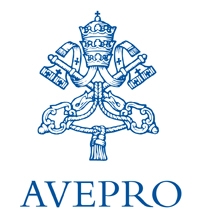 Cuestionariopara el profesoradoTitular			   No numerario		  Curso……………..(CÓDIGO)Facultad……………..He publicado las siguientes monografías (si procede, por favor, indique el número):.............................................. ………………………………………………………………………………………………………………………………He publicado los siguientes artículos en publicaciones arbitradas (si procede, por favor, indique el número):...................Otros (por favor, especifique) ………………………………………………………………………Fecha:	____________________ (dd/mm/aa)MUCHAS GRACIAS POR SU COLABORACIÓN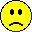 Completamente en desacuerdoEn desacuerdo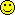 De acuerdo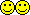 Completamente de acuerdoNO PROCEDEÓRGANOS DE GOBIERNOÓRGANOS DE GOBIERNOÓRGANOS DE GOBIERNOÓRGANOS DE GOBIERNOÓRGANOS DE GOBIERNOÓRGANOS DE GOBIERNO1. Los órganos de gobierno y gestión de la Facultad son reconocidos como autoridades participativas.2. La Junta Académica coordina los programas.3. La Junta Académica presenta propuestas y es clara en sus decisiones.4. La administración actual es satisfactoria.5. Las relaciones de la Facultad con los organismos externos son eficaces (instituciones y organizaciones nacionales e internacionales, institutos, congregaciones religiosas y autoridades locales).DOCENCIADOCENCIADOCENCIADOCENCIADOCENCIADOCENCIA6. Los programas han sido revisados ​​de acuerdo con los criterios internacionales.7. Los programas han sido revisados ​​de acuerdo con los criterios eclesiásticos.8. Los programas se han revisado prestando atención a las reivindicaciones para la transformación sociocultural y socio-eclesiástica y la necesidad de nuevos perfiles profesionales.9. Es importante para el desarrollo de la Facultad trabajar para obtener el reconocimiento público de los títulos académicos expedidos.10. La organización didáctica actual es satisfactoria desde el punto de vista de la enseñanza (clases, laboratorios, ejercicios prácticos, etc.).11. La organización didáctica actual es satisfactoria desde el punto de vista del material y los recursos didácticos.12. La educación y formación continua de los profesores se considera una prioridad.13. Los docentes laicos representan un recurso importante para la Facultad.14. La interacción entre los profesores de distintos estudios y especializaciones fomenta la interdisciplinariedad.ESTUDIANTESESTUDIANTESESTUDIANTESESTUDIANTESESTUDIANTESESTUDIANTES15. Los estudiantes se matriculan en esta Facultad porque esperan obtener una sólida formación cultural y profesional.16. Los estudiantes se inscriben en esta Facultad porque les ofrece un proyecto cultural inspirado en los valores cristianos.17. La participación de los estudiantes y la voluntad de aprendizaje son satisfactorias.18. El nivel cultural de los estudiantes es adecuado para estos estudios universitarios.INVESTIGACIÓNINVESTIGACIÓNINVESTIGACIÓNINVESTIGACIÓNINVESTIGACIÓNINVESTIGACIÓN19. Los profesores tienen tiempo suficiente para dedicarse al estudio y a la investigación.20. La Facultad se centra en la investigación y apuesta por ella.21. Las actividades de investigación de la Facultad han sido valoradas por entidades externas.22. El contenido de los estudios y la investigación que llevo a cabo están relacionados entre sí.TRABAJO EN EL DEPARTAMENTOTRABAJO EN EL DEPARTAMENTOTRABAJO EN EL DEPARTAMENTOTRABAJO EN EL DEPARTAMENTOTRABAJO EN EL DEPARTAMENTOTRABAJO EN EL DEPARTAMENTO23. Estoy de acuerdo con la forma en que se distribuye el volumen de trabajo dentro del departamento.24. Las funciones desempeñadas dentro del departamento están claras.25. Los proyectos y los planes del departamento están claros.26. Estoy de acuerdo con los métodos de trabajo del departamento.PERSONAL TÉCNICO Y ADMINISTRATIVOPERSONAL TÉCNICO Y ADMINISTRATIVOPERSONAL TÉCNICO Y ADMINISTRATIVOPERSONAL TÉCNICO Y ADMINISTRATIVOPERSONAL TÉCNICO Y ADMINISTRATIVOPERSONAL TÉCNICO Y ADMINISTRATIVO27. El personal técnico y administrativo está  cualificado profesionalmente.28. El número de personal técnico y administrativo es suficiente.29. Los siguientes servicios prestados se adaptan a las necesidades de la comunidad académica:Secretarías/Unidades de servicioBibliotecaSalas de lecturaInformatización de los serviciosAularioSalas de informáticaLimpiezaMantenimientoCONSIDERACIONES PERSONALESCONSIDERACIONES PERSONALESCONSIDERACIONES PERSONALESCONSIDERACIONES PERSONALESCONSIDERACIONES PERSONALESCONSIDERACIONES PERSONALES30. Me siento personalmente involucrado/a en la vida de la Facultad.31. Estoy satisfecho/a con mi experiencia universitaria desde el punto de vista de la docencia y la investigación.32. Estoy satisfecho/a con mi experiencia universitaria desde el punto de vista de mi educación cultural.33. Estoy satisfecho/a con mi experiencia universitaria desde el punto de vista de la vida en la comunidad académica.34. Estoy satisfecho/a con mi experiencia universitaria desde el punto de vista del personal ministerial de la Universidad.35. Estoy satisfecho/a con mi experiencia universitaria desde el punto de vista de las relaciones entre los docentes.36. Estoy satisfecho/a con mi experiencia universitaria desde el punto de vista de las relaciones entre las autoridades académicas y religiosas.37. Estoy satisfecho/a con mi experiencia universitaria desde el punto de vista de mis expectativas de futuro.ESTRATEGIAS Y DESARROLLOESTRATEGIAS Y DESARROLLOESTRATEGIAS Y DESARROLLOESTRATEGIAS Y DESARROLLOESTRATEGIAS Y DESARROLLOESTRATEGIAS Y DESARROLLO38. Si yo fuera el Decano de la Facultad, daría prioridad a los siguientes proyectos:Conseguir nuevo personal docente para la FacultadAumentar los recursos financierosFortalecer las estructurasIncentivar la investigación entre los docentesMejorar la calidad de los cursosPromover la calidad de la organización internaMejorar las relaciones internasAumentar las inscripcionesMejorar la imagen pública de la FacultadMejorar las relaciones con otras institucionesDesarrollar las relaciones con la sociedadPromover la excelencia en los estudios de postgrado (doctorados y cursos de máster)